457200 Челябинская область, Варненский район, с.Варна, ул.Советская,135/1 кабинет№13, тел. 3-05-03,  E-mail: revotdelvarna@.mail.ruЗаключениепо результатам контрольного мероприятия«Внешняя проверка годового отчета об исполнении  бюджета  за 2018год Покровского сельского поселения Варненского муниципального района»1.Общие положенияЗаключение  КСП  по внешней проверке годового отчета администрации Покровского сельского поселения об исполнении бюджета  Поселения за 2018 год подготовлено в соответствии с Бюджетным Кодексом РФ, Федеральным законом «Об общих принципах организации местного самоуправления в РФ», Положением о бюджетном процессе и иным действующим законодательством.                                                                                                                                                                                                                                                                                                                                                                                                                                                                                        Бюджетные правоотношения регламентированы Положением о бюджетном процессе   Покровского сельского поселения утвержденным решением Совета депутатов от 21.11.2017г. № 23 (далее по тексту Положение о бюджетном процессе).В соответствие с пунктом 1 статьи  31 Положения о бюджетном процессе  годовой отчет об исполнении бюджета до его рассмотрения в Совете  депутатов Покровского сельского поселения подлежит внешней проверке, которая включает внешнюю проверку бюджетной отчетности главных распорядителей средств местного бюджета и подготовку заключений на годовой отчет об исполнении местного бюджета, что соответствует требованиям пункта 1 статьи 264.4 БК  РФ.Согласно письма-уведомления  КСП от 25.02.2019года  № 15 отчет об исполнении бюджета Покровского сельского поселения поступил в срок, установленный статьёй  31  Положения о бюджетном процессе в полном объеме. Документы, запрашиваемые для проведения внешней проверки предоставлены администрацией Покровского сельского поселения полностью.2.Соблюдение бюджетного законодательства при организации                исполнения бюджета в 2018 году.      В соответствии со статьей 264.1 БК РФ бюджетный учет представляет собой упорядоченную систему сбора, регистрации и обобщения информации в денежном выражении о состоянии финансовых и нефинансовых активов и обязательств муниципальных образований, а также об операциях, изменяющих указанные активы и обязательства.       В соответствии с пунктом 1 статьи 9 БК РФ сельское  поселение самостоятельно осуществляет исполнение своего бюджета.Администрация Покровского сельского поселения (исполнительно-распорядительный орган муниципального образования)   в соответствии с пунктом 4 статьи 154 БК РФ (далее – Администрация) является главным распорядителем бюджетных средств, получателем бюджетных средств, главным администратором доходов бюджета,  главным администратором источников финансирования дефицита бюджета. В соответствии с  пунктом 2 статьи 154 БК РФ финансовый орган администрации Покровского сельского поселения организует исполнение бюджета поселения. Финансовое управление администрации Варненского муниципального района организует кассовое исполнение бюджета сельского поселения через счета отделения по Варненскому району УФК по Челябинской области.       Для исполнения бюджета в части налоговых доходов и наличных денежных операций для учета средств находящихся во временном распоряжении в учреждении исполнение происходило через лицевой счет, открытый в отделении по Варненскому району УФК по Челябинской области, обслуживающийся  в Отделении  Сбербанка России № 8597(весь проверяемый  период).      Бюджет Покровского сельского поселения на 2018 год утвержден до начала финансового года Решением Совета депутатов Покровского сельского поселения от 14.12.2017г.  № 25 « О бюджете Покровского сельского поселения  на 2018год и плановый период 2019-2020годы».        Согласно статье  242 БК РФ исполнение бюджета поселения за 2018 год завершено 31.12.2017 года (последний рабочий день финансового года).     В соответствии с требованиями статьи 87 БК РФ в Покровском сельском поселении сформирован реестр расходных обязательств, порядок ведения которого установлен Решением Совета депутатов Покровского сельского поселения от 26.12.2005г. №115.     В соблюдении требований статьи 217 БК РФ утвержденные показатели сводной бюджетной росписи Покровского сельского поселения по состоянию на 01.01.2019года соответствуют Решению  о бюджете на 2018год и плановый период 2019-2020годов, утвержденному Советом  депутатов Покровского  сельского поселения от 14.12.2017г. №25.Главным распорядителем бюджетных средств 2018года (в сельском поселении является одно учреждение)  -  администрация  Покровского сельского поселения; Получателем  бюджетных  средств в 2018году  (согласно данным ф.0503161 «Сведения о количестве подведомственных получателей бюджетных средств») являлось  два учреждения:- Администрация  Покровского сельского поселения  Варненского муниципального района;- Муниципальное учреждение культуры «Покровская централизованная клубная система».     Решением Совета депутатов Покровского сельского поселения от 14.12.2017г.  № 25 « О бюджете Покровского сельского поселения  на 2018год и плановый период 2019-2020годы» утвержден перечень главных администраторов доходов бюджета сельского поселения:007 – Контрольно-счетная палата Челябинской области034 – Главное контрольное управление Челябинской области182-Управление Федеральной налоговой службы Российской Федерации по Челябинской области835-Администрация Покровского  сельского поселенияВыводы       По результатам  проведенной внешней проверки установлено, что годовой отчёт об исполнении бюджета за 2018год Покровского  сельского поселения Варненского муниципального района отражает достоверное финансовое положение муниципального образования Покровское  сельское поселение и результаты его финансово-хозяйственной деятельности за период с 1 января 2018 года по 31 декабря 2018 года.       При исполнении бюджета Покровского сельского поселения за 2018год    установлены нарушения:1. Превышены нормативы (лимиты) потребления на   уличное освещение по подразделу 0503 « Благоустройство», утвержденные Распоряжением Администрации Варненского муниципального района Челябинской области от 23.04.2018г. №217-р, в натуральном показателе на  27,34тыс. кВт/ч и в сумме 135,45тыс.рублей.2. В несоблюдении требований 34 Бюджетного Кодекса Российской Федерации в 2018 году имеется неэффективное использование средств бюджета в сумме 8467,16 рублей, в том числе по уплаченным:-пени предусмотренные договором  №108 от 29.12.17г. заключенному с Магнитогорским  филиалом ПАО «Челябэнергосбыт» на оказание услуг энергоснабжения за период с  01.01.2018г. по 31.12.2018г. в сумме 228,09  рублей (заявка на оплату от 12.03.2018г. №72), в сумме 799,76  рублей (заявка на оплату от 21.03.2018г. №154), в сумме 204,87  рублей (заявка на оплату от 23.04.2018г. №294);-пени за несвоевременную оплату взносов на капитальный ремонт общего имущества в многоквартирных домах в сумме 2695,83 рублей (заявка на оплату от 11.10.2018г. №394), в сумме 3,74 рублей (заявка на оплату от 13.11.2018г. №755);-неустойка за просрочку исполнения обязательств по оплате услуг по договору от 20.06.2018г. №30083 заключенному с ОАО «Челябоблкоммунэнерго» филиал Карталинские ЭТС, в сумме 4534,87 рубля (заявка на оплату от 08.08.2018г. №409). 3.   Данные оборотов в разрезе подстатей расходов   КВР по счету 30405 не соответствуют счету 40120 , то есть  фактически произведенные расходы в разрезе подстатей расходов КВР не   соответствуют кассовым расходам с учетом дебиторской и кредиторской задолженности на начало и на конец года, поступлением (передачей)  имущества, произведенным  расходам будущих периодов   по соответствующим подстатьям КОСГУ и КВР, чем  нарушены требования Приказа Минфина России от 1 июля 2013 г. N 65н "Об утверждении Указаний о порядке применения бюджетной классификации Российской Федерации" в сумме 4199,48рублей.                                                           4. Проверкой установлено несоблюдение статьи 38 Бюджетного Кодекса РФ в сумме 5736,48рублей в виде оплаты взносов по капитальному ремонту многоквартирных домов по соглашению (о порядке уплаты взносов на капитальный ремонт общего имущества в многоквартирных домах, фонды капитального ремонта которых формируются на счете Регионального оператора, собственником помещений администрацией Покровского сельского поселения от 13.02.2017г. №1) за счет средств бюджета Покровского сельского поселения, тогда как собственником имущества (квартира по ул. Молодежная д.18,кв.7) являются граждане (жилье приватизировано) (Нецелевое использование бюджетных средств влечет наложение административного штрафа в соответствии со статьёй 15.14 Кодекса РФ об административных правонарушениях от 30.12.2001г. №195-ФЗ). 5. В несоблюдении пункта 1 статьи 9 и пункта 2 статьи 10 Федерального  закона от 6 декабря 2011 г. N 402-ФЗ"О бухгалтерском учете" в проверяемом периоде принимались к бухгалтерскому учету документы, которыми оформлялись не имевшие места факты хозяйственной жизни и не осуществленные (не подтвержденные) расходы: -во всех  путевых листах за январь и декабрь 2018года не расписаны подробно маршруты движения (не указан полный адрес маршрута движения), например: указан маршрут «Покровка - Варна»,  «по учреждениям», «Варна - Чесма», «по Чесме», «Варна-Карталы», «по Карталам», «Покровка - Троицк», «по Троицку».  Данный факт нарушения является повторным, Контрольно-счётной палатой Варненского муниципального района Челябинской области аналогичное нарушение было установлено при проведении внешней проверке годового отчета об исполнении  бюджета  за 2017год Покровского сельского поселения Варненского муниципального района (Акт проверки от 24.04.2018г. №14).6. В проверяемом периоде по Администрации Покровского сельского поселения допущено заключение договоров на возмездное оказание услуг от 20.04.2018г. №4 на сумму 73444,00 рублей, от  18.06.2018г.   №19 на сумму 23655,00 и от 18.06.2018г. №20 на сумму 14029,00 рублей  без указания мест для установки дорожных знаков, адреса проведения работ. В предмете договоров указаны формулировки «Установка дорожных знаков приоритета в поселке Новопокровка» или «Разметка пешеходных переходов вблизи детских учреждений в поселке Новопокровка» и «Разметка дорожного полотна в поселке Новопокровка». Предмет договора нужно формулировать максимально четко. В этой части договор должен содержать: перечень действий исполнителя; результат, который стороны стремятся получить. ПредложенияКонтрольно-счетная палата Варненского муниципального района Челябинской области рекомендует:1). Совету депутатов Покровского  сельского поселения: утвердить отчет «Об исполнении бюджета Покровского сельского поселения за 2018год 2).Администрации и финансовому органу :  1. Обеспечить целевое и эффективное использование бюджетных средств:- усилить контроль за полнотой и своевременностью погашения  кредиторской и дебиторской задолженностей (своевременно составлять акты сверок и проводить инвентаризацию расчетов);- производить виновным лицом в бюджет сельского поселения возмещение расходов по уплате пеней за нарушение сроков уплаты.2. Принимать меры по устранению факторов, негативно влияющих на достоверность бюджетной отчетности:- ежемесячно (ежеквартально) осуществлять сверку кассовых расходов с фактическими расходами в разрезе видов расходов, разделов (подразделов), целевых статей бюджетной классификации РФ, статей (подстатей) классификации операций сектора государственного управления;- ежемесячно сверять данные остатков и оборотов главной книги с первичными документами и регистрами бюджетного учета;- оперативно устранять выявленные нарушения, допущенные в ходе исполнения бюджета.3. Активизировать работу по реализации мероприятий, направленных на укрепление доходной базы.4. В первичных документах указывать все необходимые реквизиты.5. Контролировать начисления и перечисления страховых взносов в части уплаты в Фонд социального страхования по договорам ГПХ.6. Соблюдать объемы потребления топливно-энергетических ресурсов в натуральных единицах и денежном выражении, утвержденные  Распоряжением Администрации Варненского муниципального района Челябинской области.7.  Вести аналитический учет по взносам на капитальный ремонт многоквартирных домов ( по объектам) с закреплением порядка ведения в учетной политике.8. При выбытии объектов (квартир) в многоквартирных домах списывать на текущие расходы взносы согласно рекомендаций ( Письмо Минфина России от 10 августа 2015 г. N 02-07-07/46003"Об отражении в бухгалтерском учете операций по перечислению взносов на капитальный ремонт в фонд капитального ремонта"). 9. Заключить дополнительное соглашение с Региональным оператором  к договору об оплате взносов на капитальный ремонт многоквартирных домов с уточнением списка жилья.10. Договора на выполнения работ и услуг по благоустройству заключать при наличии смет с указанием по каждому виду работ объемов, указанием адреса.Инспектор-ревизор КСП                                                   Ю.С.Молдашева 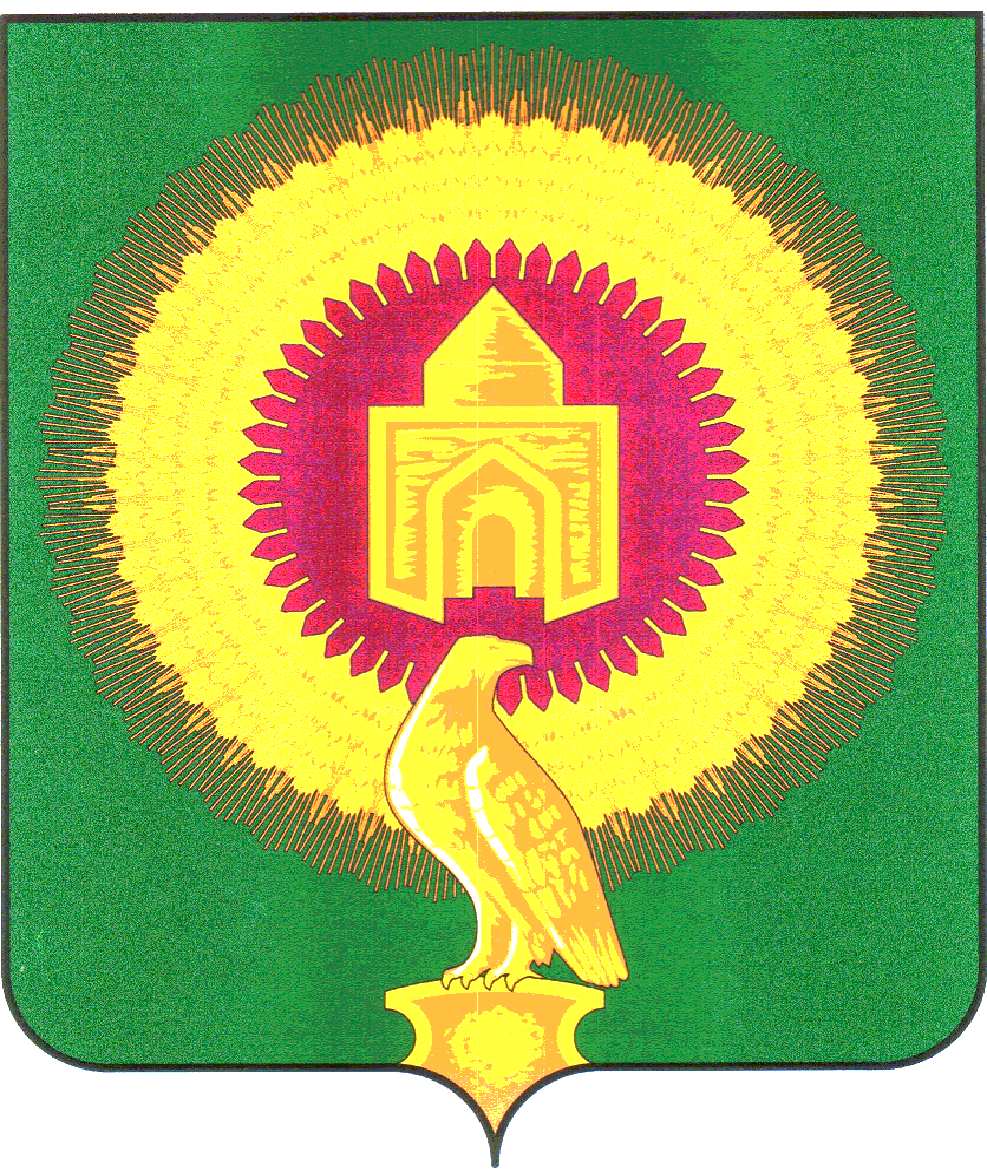 КОНТРОЛЬНО-СЧЕТНАЯ ПАЛАТА ВАРНЕНСКОГО МУНИЦИПАЛЬНОГО РАЙОНА ЧЕЛЯБИНСКОЙ ОБЛАСТИКОНТРОЛЬНО-СЧЕТНАЯ ПАЛАТА ВАРНЕНСКОГО МУНИЦИПАЛЬНОГО РАЙОНА ЧЕЛЯБИНСКОЙ ОБЛАСТИКОНТРОЛЬНО-СЧЕТНАЯ ПАЛАТА ВАРНЕНСКОГО МУНИЦИПАЛЬНОГО РАЙОНА ЧЕЛЯБИНСКОЙ ОБЛАСТИ